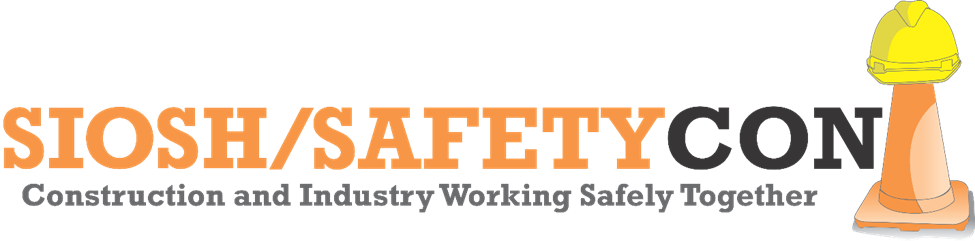 -GENERAL INDUSTRY-Nomination FormSIOSH/SAFETYCON AWARD FOR CONTRIBUTIONS IN HEALTH & SAFETYAward to be presented at the Annual SIOSH/SAFETYCON Day Conference on January 27, 2020Eligible companies must be located within the southern 39 counties of Illinois.  Nomination Forms Accepted Through December 31, 2019, by Submitting to:Lori Amerman, IMECSIOSH/SAFETYCON DAY Planning Committee618-751-2886lamerman@imec.org General InformationInjury & Illness RatesLeadership & ContributionsRegulatory ViolationsSafety & Health Program PracticesNomination SubmittalTerms & Application Review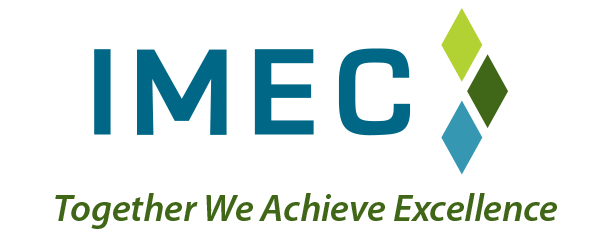 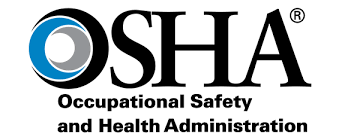 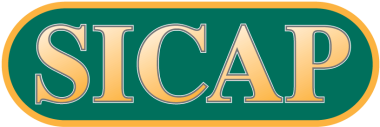 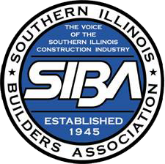 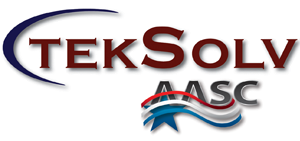 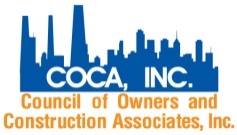 Name of OrganizationContact NameContact PhoneContact EmailBrief Description of Organization NominatedYearEmployee Hours WorkedTotal # of OSHA Recordable CasesTotal # of OSHA Recordable Cases Involving Days Away from Work, Restricted Activity, or Job Transfer20172018TotalBriefly Explain Leadership and Contributions to the Workforce and Safety & Health Community(Support of Stand-Downs, Initiatives, VPP, Participation in Alliances, Professional Memberships, Association Memberships, Publications, Presentations, Mentoring, Committee Participation, Conference Attendance, etc.)Has the Nominated Organization Had AnyRegulatory Violations Overthe Last 12 – 18 Months?If so, Briefly ExplainGeneral IndustryCore ElementsAttach a Brief DescriptionExamples May IncludeManagement LeadershipSenior Leadership CommitmentResponsibilities of Managers and SupervisorsResource AllocationAccountabilityWorker ParticipationWorker & Representative InvolvementSafety Committees, Teams, BBS InitiativesLines and Means of CommunicationHazard IdentificationRoutine & Periodic Inspection MechanismsProcedures to Identify HazardsEmergency ProceduresIncident InvestigationsHazard Prevention & ControlFormal Safety ProgramEngineering SolutionsWork Practices, SOPs, Administrative ControlsPPE Assessments & UtilizationEducation & TrainingHazard Recognition TrainingWorker Training & ResponsibilitiesSenior Leadership, Managers, Supervisor TrainingContractorsContractor Screening/Evaluation & OversightCommunication of Host Site HazardsWork CoordinationProgram EvaluationHazard Tracking, Prioritization, VerificationPeriodic Review of Safety Program PerformanceIdentified Opportunities and ImprovementsThank you for your nomination and commitment to Occupational Safety & Health in southern Illinois.  Through submittal of this Application, the Nominator affirms the information herein is valid and accurate to the best of their knowledge, and consents to the Terms & Application Review provided below.Thank you for your nomination and commitment to Occupational Safety & Health in southern Illinois.  Through submittal of this Application, the Nominator affirms the information herein is valid and accurate to the best of their knowledge, and consents to the Terms & Application Review provided below.Nominator NameNominator PhoneNominator EmailApplications will be reviewed by the Advisory Board of the American Allied Safety Council (AASC) or appointed designees of the SIOSH/SAFETYCON Day Planning Committee.  Award recipients will be notified as soon as reasonably practical to make necessary arrangements for the award ceremony.